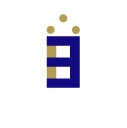 Affaire suivie par :Alexandre FARIATéléphone :05.61.22.34.29Email :accueilpedagogique@mairie-toulouse.fr. . . . . . . . . . . Bibliothèqued’Étude et du PatrimoineBibliothèquede Toulouse1, allée Jacques Chaban-DelmasBP 5585831506 TOULOUSE Cedex 5Tél. : 05 62 27 40 00Fax : 05 62 27 40 04www.bibliotheque.toulouse.frDemande de Classe Patrimoine 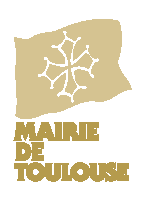 à la Bibliothèque d’Étude et du PatrimoineAnnée 2022-2023 - Fiche projet -Nom de l’établissement : 	Adresse  : 	…..............................................................................................................................................Nom de l’enseignant : 	Téléphone (portable) :	 Adresse e-mail enseignant : 	Classe : ……………………………………....Nombre d’élèves : …………….........Thème souhaité : 	Période souhaitée pour venir à la BEP (mois de l’année) : 	Matinée souhaitée:   [   ]  mardi matin         [   ]  mercredi matin          [   ]  jeudi matinDescriptif du projet, préparation prévue en classe, nature de la démarche, autres actions menées conjointement à la visite à la BEP, prolongements de la séance envisagés en classe :ATTENTION Cette fiche est à renvoyer à  Alexandre FARIA accueilpedagogique@mairie-toulouse.fret à la DAAC culture@ac-toulouse.fr  en mentionnant bien en objet:  « Demande d’accueil de classe à la bibliothèque d’étude et du patrimoine- Toulouse »Attention, cette fiche ne vaut pas inscription. Nous vous recontacterons pour vous dire si nous sommes en mesure de vous accueillir cette année. Merci.